Консультация для родителей:«Система работы по профилактике безнадзорности и правонарушений в ДОУ»Человеческое достоинство — это источник прав и свобод, признание обществом социальной ценности, неповторимости, уникальности каждого человека. С самого раннего детства каждый ребенок — личность с индивидуальными чертами характера, способностями, желаниями, и всякая попытка грубого вмешательства в развитие личности есть оскорбление самих основ природы. Закон справедливых отношений между людьми таков: никто не властен над чужими правами.Знание прав — это щит, прикрывающий детей, их достоинство от посягательств со стороны других людей и государства. Только обладание правами дает ребенку возможность самореализоваться, раскрыться как личности.При формировании правосознания ребенка, для облегчения его социализации: вхождение в социум, расширение кругозора и формирование устойчивой  привычки (потребности) в получении жизненно необходимых знаний ДОУ решает следующие задачи: Обеспечить детей знаниями, навыками, ценностными ориентирами для формирования правовой компетентности.Развивать Я - сознание ребенка, свободу самовыражения и самопрезентации.Формировать у детей навыки социальной ответственности, способности чувствовать, понимать себя и другого человека.Развивать у детей навыки общения в различных жизненных ситуациях с ориентацией на ненасильственную модель поведения.Развивать адекватную оценочную деятельность, направленную на анализ собственного поведения и поступков окружающих людей. В системе работы по профилактике безнадзорности и правонарушений используются следующие формы: просветительская (оформление информационного стенда,  выступления на родительских собраниях и др.);консультативная (оказание помощи семье по вопросам правового воспитания);практическая (анкетирование, организация совместных выставок, привлечение родителей для участия в деятельности ДОУ, моделирование и анализ ситуаций, беседы по правовому воспитанию старших дошкольников и др.).Условия для успешной работы по профилактике безнадзорности и правонарушений:Профессионально и психологически подготовленный педагогический коллектив.Достаточная материальная база и научно-методическое обеспечение.Принятие и понимание педагогом личности ребенка.  Используемые методы обучения при работе с детьми:Игры с правилами (сюжетно-ролевые, словесные, подвижные, музыкальные).Моделирование и анализ ситуации.Импровизации.Тематическое рисование.Беседы.Продуктивная деятельность: аппликация, конструирование, лепка.Использование технических средств.Творческие задания с применением образца.Использование произведений искусства.Использование наглядных пособий.  Театрализации.Внесение и обыгрывание игрушки.Дидактические игры  («Я имею право», «Я не должен», «Помоги себе сам», «Колобок» и др.) Воспитание гармонично развитой личности — задача не только педагогов, но и родителей. Главная задача взрослых - научить ребенка соблюдать закон, не оставаться равнодушным к происходящему.Правила позитивного общения с ребёнком.Безусловно, принимайте и уважайте ребёнка.Если вы рассержены на ребёнка, нужно выражать своё недовольство, но не ребёнком в целом, а его отдельными действиями.Можно осуждать действия ребёнка, но не его чувства. Раз чувства у него возникли, значит, для этого есть основания.Недовольство действиями ребёнка не должно быть систематическим, иначе оно перерастёт в неприятие ребёнка.Активно выслушивайте его переживания и потребности.Читайте, играйте, занимайтесь вместе.Не вмешивайтесь в занятия, с которыми он справляется.Помогайте, когда он просит. Поддерживайте успехи.Делитесь своими чувствами.Конструктивно разрешайте конфликты.Используйте в повседневном общении приветливые фразы.Обнимайте не менее 4 –х, а лучше по 8 раз в день. Советы родителям.Ребёнок ни в чём не виноват перед вами. Ни в том, что появился на свет. Ни в том, что создал вам дополнительные трудности. Ни в том, что не оправдал ваши ожидания. И вы не вправе требовать, чтобы он разрешил ваши проблемы.Ребёнок - не ваша собственность, а самостоятельный человек. И решать его судьбу, а тем более ломать по своему усмотрению ему жизнь вы не имеете права. Вы можете лишь помочь ему выбрать жизненный путь, изучив его способности и интересы и создав условия для их реализации.Ваш ребёнок далеко не всегда будет послушным и милым. Его упрямство и капризы так же неизбежны, как сам факт присутствия в семье.Во многих капризах и шалостях ребёнка повинны вы сами. Потому что вовремя не поняли его. Пожалели свои силы и время. Стали воспринимать его через призму несбывшихся надежд и просто раздражения. Требовали от него того, что он просто не может вам дать – в силу особенностей возраста или характера. Вы должны всегда верить в то лучшее, что есть в ребёнке. В то лучшее, что в нём ещё будет. Не сомневаться в том, что рано или поздно это лучшее непременно проявится. И сохранять оптимизм во всех педагогических невзгодах.Очень важно, чтобы родители представляли собой авторитет для подростка. Ведь во многом взаимное уважение между родителями и подростком зависит не столько от социального статуса взрослых и их профессиональных достижений, сколько от того, стали ли родители значимой личностью для сына или дочери и возникли ли между ними сотрудничество и духовный контакт.Постарайтесь,  детей воспитывать  закаленными, решительными, мужественными, честными, трудолюбивыми, ответственными, образованными, человечными.Постарайтесь научить ребенка, что не все его желания будут немедленно удовлетворяться. Он обязан понимать, что осуществление его прихотей происходит не сразу и не всегда, что для этого необходимо приложить труд, что в обмен на выполнение желания он должен нести какую-то ответственность в семье или перед друзьями. Ребёнку необходимо чувствовать себя счастливым и нужным, родителям необходимо относиться к его жизни с уважением и вниманием.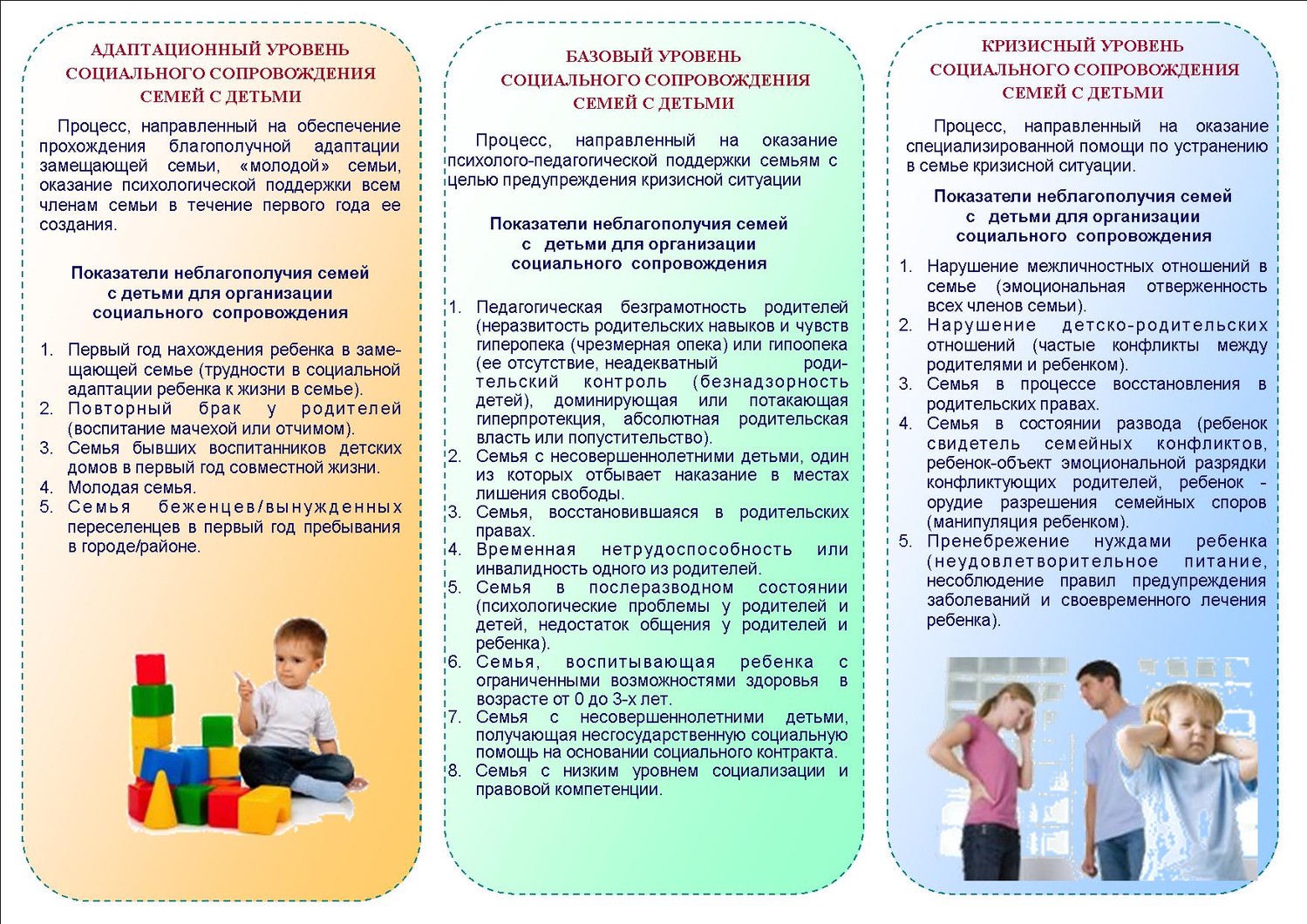 